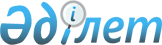 О внесении дополнения в приказ Министра здравоохранения Республики Казахстан от 4 сентября 2009 года № 446 "Об утверждении Перечня лекарственных средств и изделий медицинского назначения для бесплатного и льготного обеспечения населения в рамках гарантированного объема бесплатной медицинской помощи на амбулаторном уровне"
					
			Утративший силу
			
			
		
					Приказ Министра здравоохранения Республики Казахстан от 20 мая 2010 года № 361. Зарегистрирован в Министерстве юстиции Республики Казахстан 15 июня 2010 года № 6291. Утратил силу приказом и.о. Министра здравоохранения Республики Казахстан от 4 ноября 2011 года № 786

      Сноска. Утратил силу приказом и.о. Министра здравоохранения РК от 04.11.2011 № 786 (вводится в действие с 01.01.2012).      В соответствии со статьей 88 Кодекса Республики Казахстан от 18 сентября 2009 года "О здоровье народа и системе здравоохранения", в целях совершенствования системы лекарственного обеспечения населения в рамках гарантированного объема бесплатной медицинской помощи, ПРИКАЗЫВАЮ:



      1. Внести в приказ Министра здравоохранения Республики Казахстан от 4 сентября 2009 года № 446 "Об утверждении Перечня лекарственных средств и изделий медицинского назначения для бесплатного и льготного обеспечения населения в рамках гарантированного объема бесплатной медицинской помощи на амбулаторном уровне" (зарегистрированный в Реестре государственной регистрации нормативных правовых актов за № 5799, опубликованный в "Юридической газете" 16 октября 2009 года № 158 (1755)) следующее дополнение:



      в приложении 1 к указанному приказу:



      в Перечне лекарственных средств и изделий медицинского назначения для бесплатного и льготного обеспечения населения в рамках гарантированного объема бесплатной медицинской помощи на амбулаторном уровне с определенными заболеваниями (состояниями) и специализированными лечебными продуктами, с коэффициентом возмещения 1,0:



      раздел 1 "За счет средств местных бюджетов:" дополнить наименованиями лекарственных средств, следующего содержания:

      2. Комитету контроля медицинской и фармацевтической деятельности Министерства здравоохранения Республики Казахстан (Баймуканов С.А.) направить настоящий приказ на государственную регистрацию в Министерство юстиции Республики Казахстан в установленном законодательством порядке.



      3. Департаменту административно-правовой работы (Бисмильдин Ф.Б.) направить настоящий приказ на официальное опубликование в средствах массовой информации после его государственной регистрации.



      4. Контроль за исполнением настоящего приказа возложить на вице-министра здравоохранения Республики Казахстан Каирбекову С.З.



      5. Настоящий приказ вводиться в действие по истечении десяти календарных дней после первого официального опубликования.      Министр                                    Ж. Доскалиев
					© 2012. РГП на ПХВ «Институт законодательства и правовой информации Республики Казахстан» Министерства юстиции Республики Казахстан
				Все категорииОнкологические

заболевания,

включая

гемобластозы и

апластическую

анемиюЦитарабин,

лиофилизат/порошок

лиофилизированный для

приготовления раствора для

инъекций 100 мгПсихические

заболеванияАмисульприд, таблетки

100 мг, 200 мг, таблетки

покрытые оболочкой 400 мг

Рисперидон, таблетки 1 мг,

2 мг, 3 мг, 4 мг; раствор

для приема внутрь 1 мг/мл,

30 мл 1 мг/мл